Directions:  you choose the BEST method to solve each of the systems.  Extra credit will be given to the students who choose the BEST method for solving the equation.  Regular credit is based on” 1.  Setting up the system. 2. Showing your work at each step. 3. Submission of the correct solution. 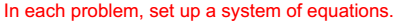 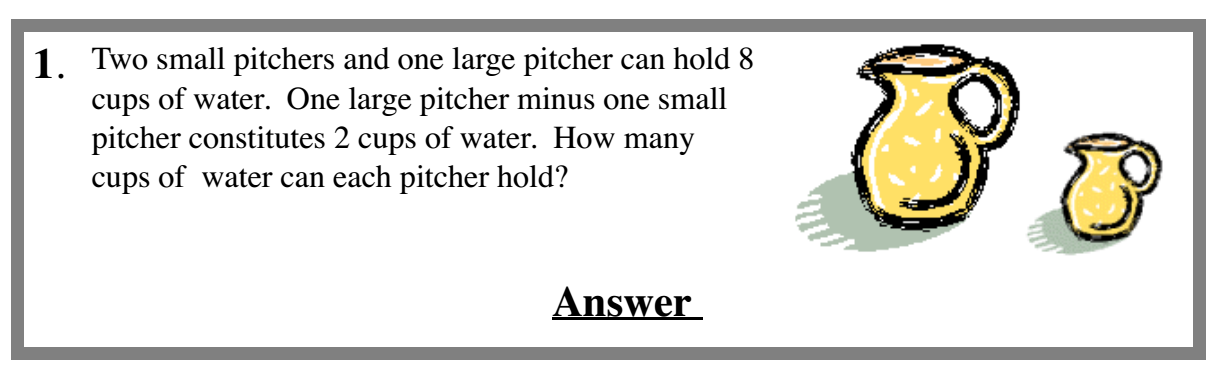 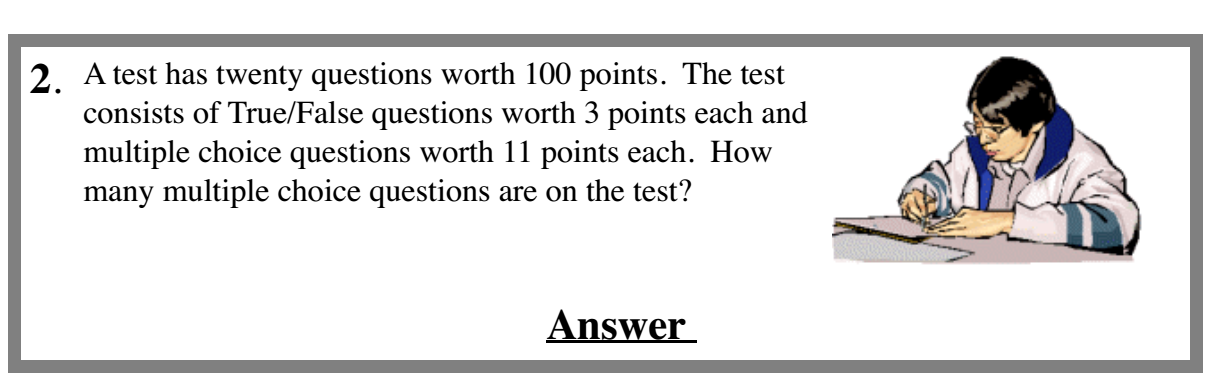 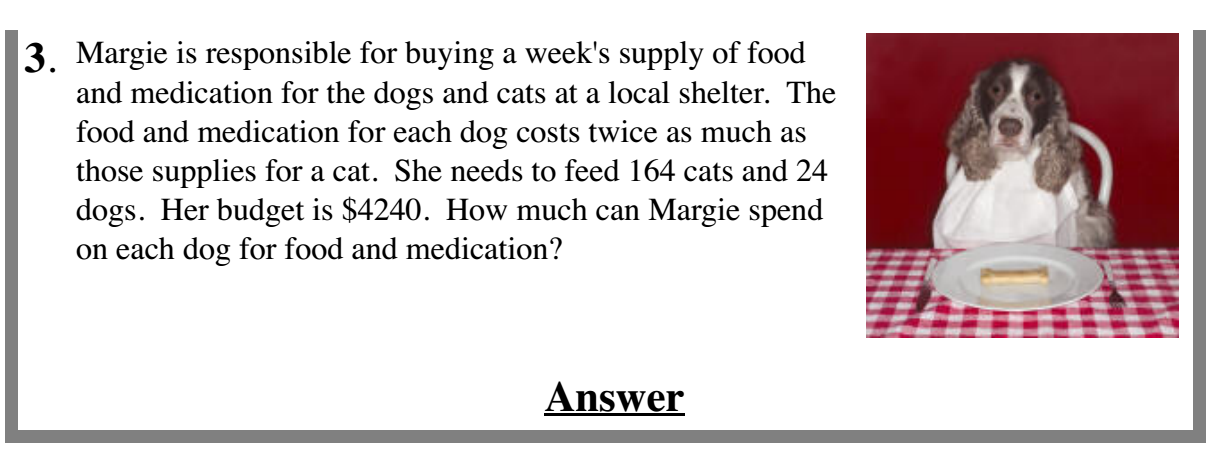 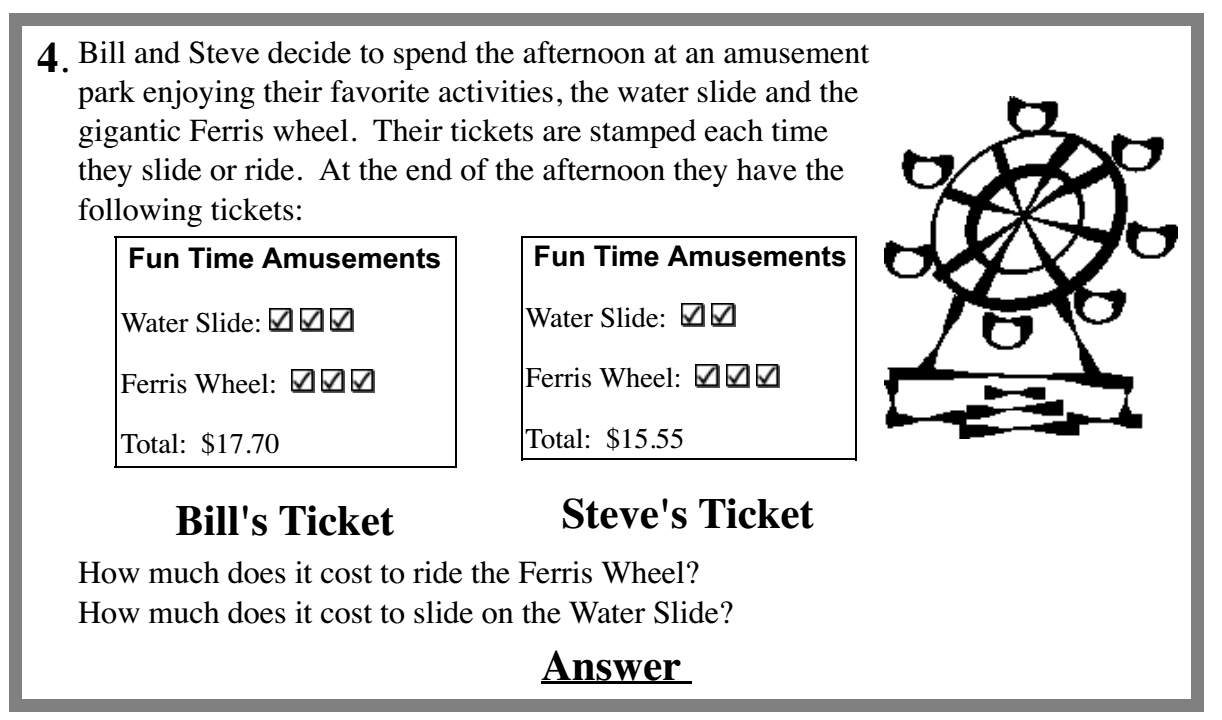 